.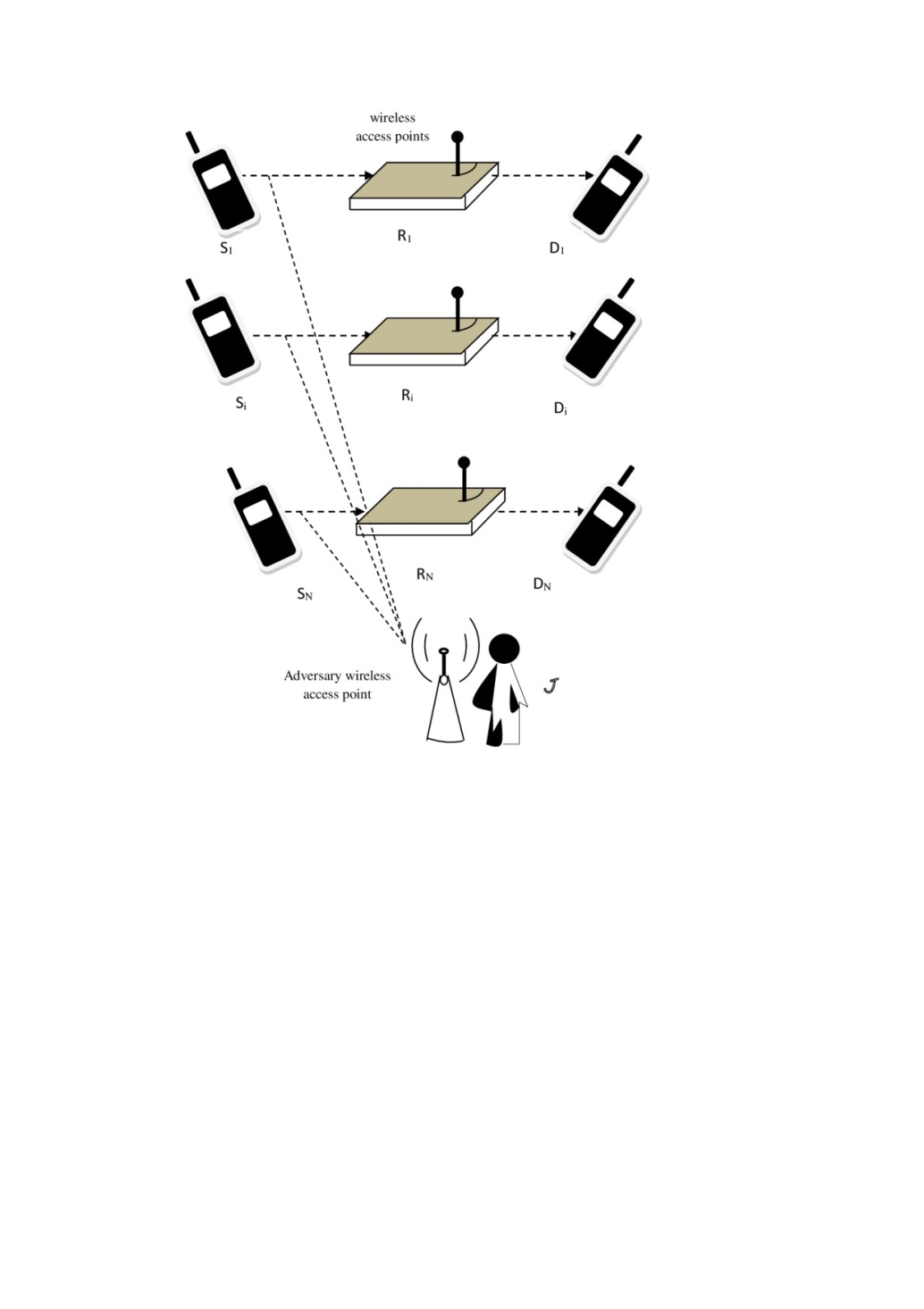 Figure 1: Wireless Network: Jamming Scenario.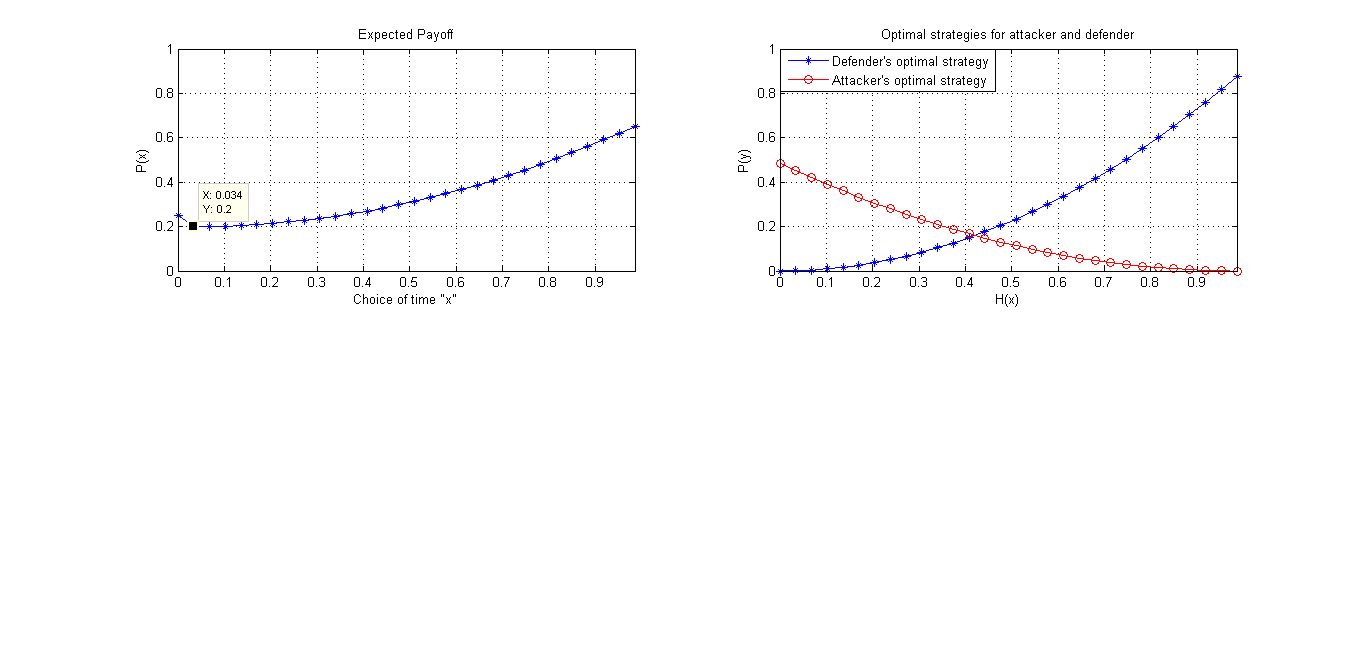 Figure 2: Expected payoff of the defender.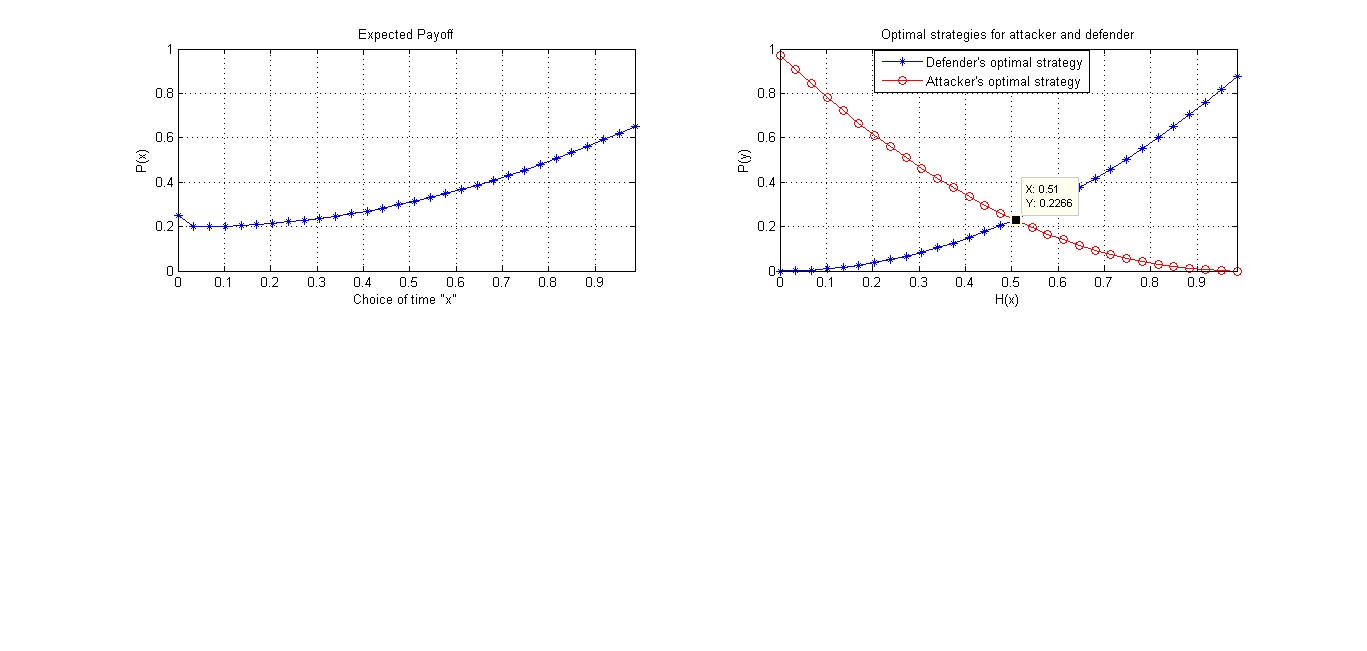 Figure 3a-Attacker starting with probability1 and defender with 0 - saddle point 0.51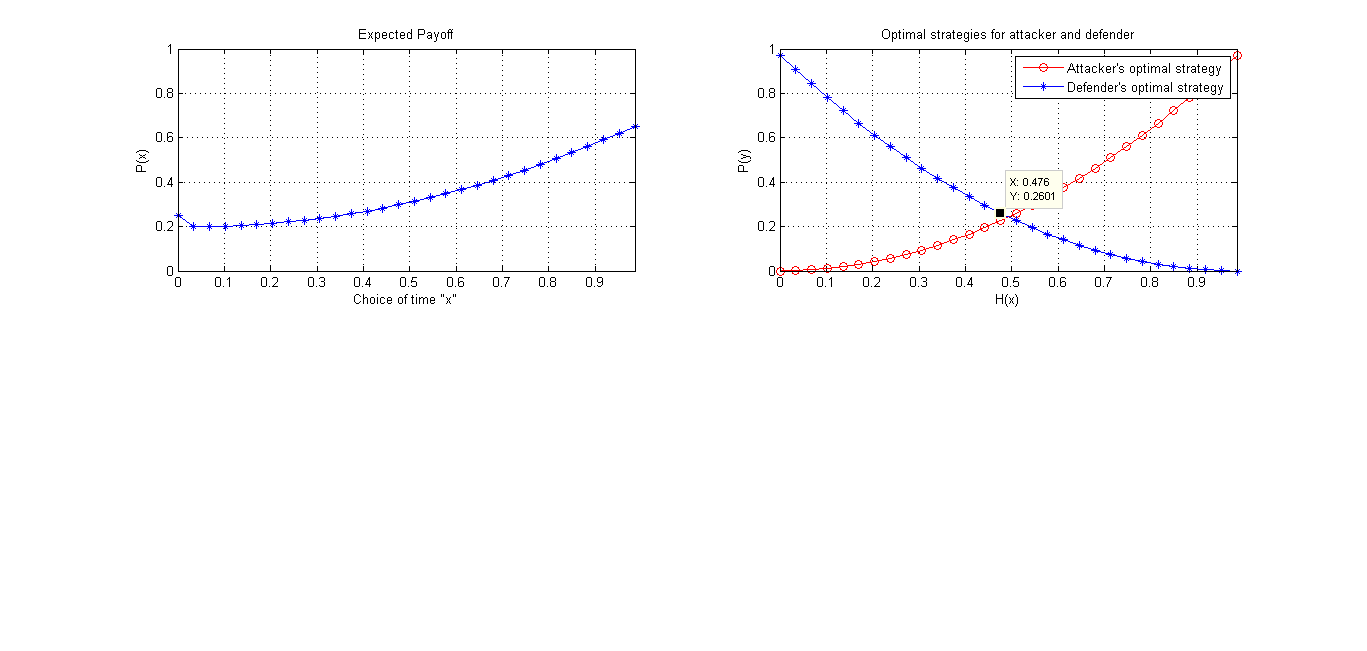             Figure 3b- Attacker starting with probability 0  and defender with 1 - saddle point 0.47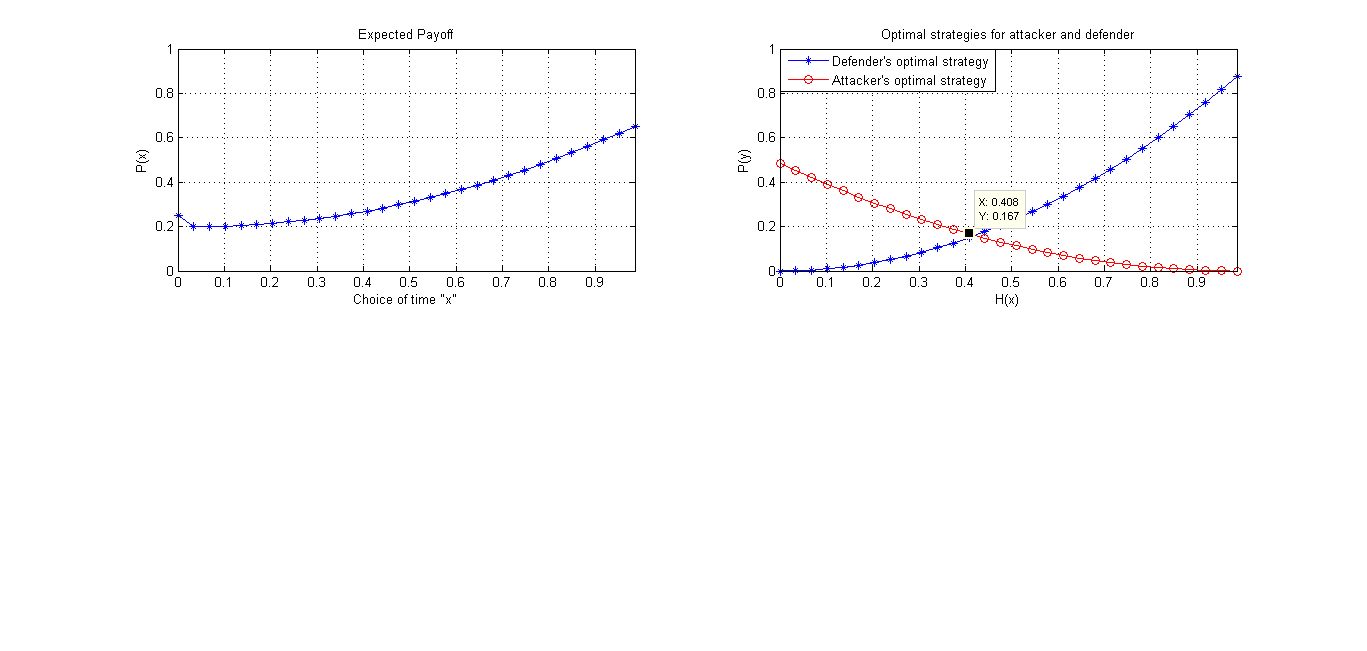             Figure 4- Attacker starting with probability 0.5 and defender with 0 - saddle point 0.41